Supplementary MaterialSupplementary FiguresSupplementary Figure 1.(a) Distribution of timing of tocilizumab and baricitinib initiation by two groups(b) Distribution of timing of dexamethasone initiation by two groups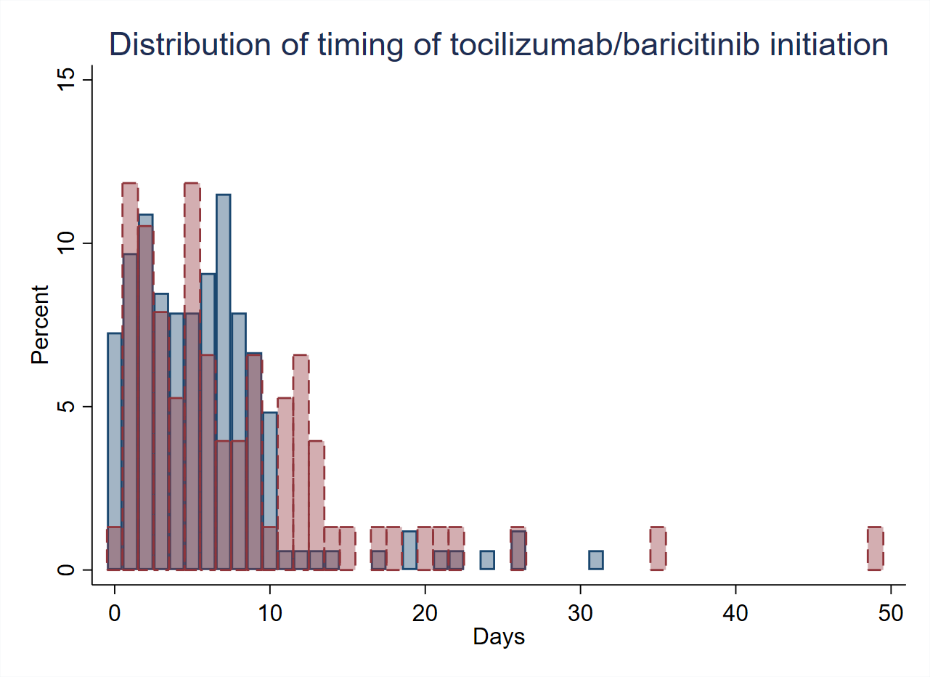 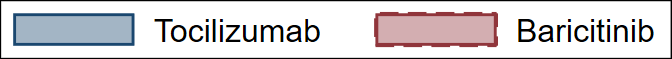 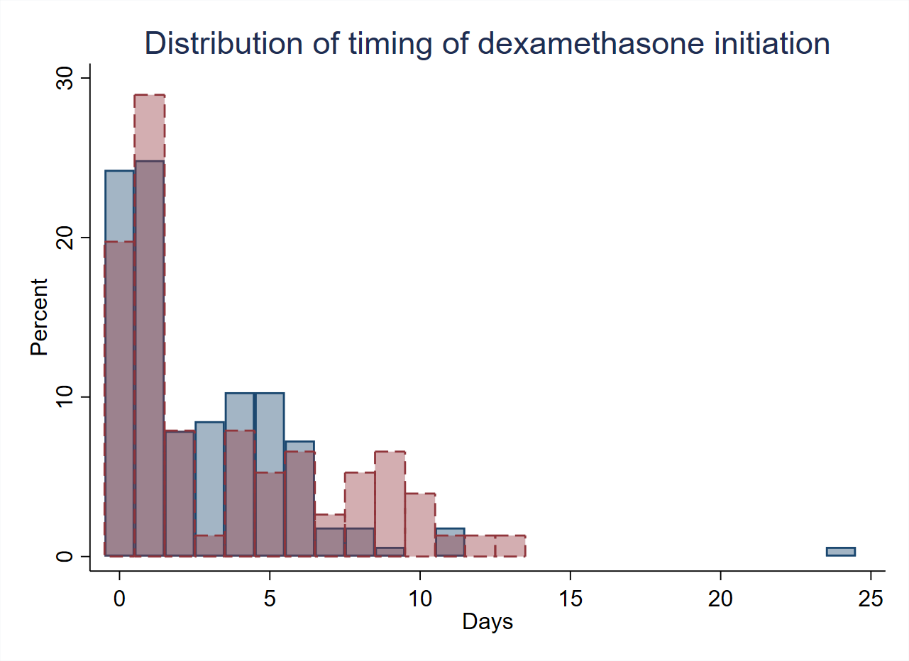 Supplementary Figure 2. Flowchart of inclusion and exclusion of patients hospitalized with COVID-19 who had initiated tocilizumab or baricitinib on top of dexamethasone during hospitalization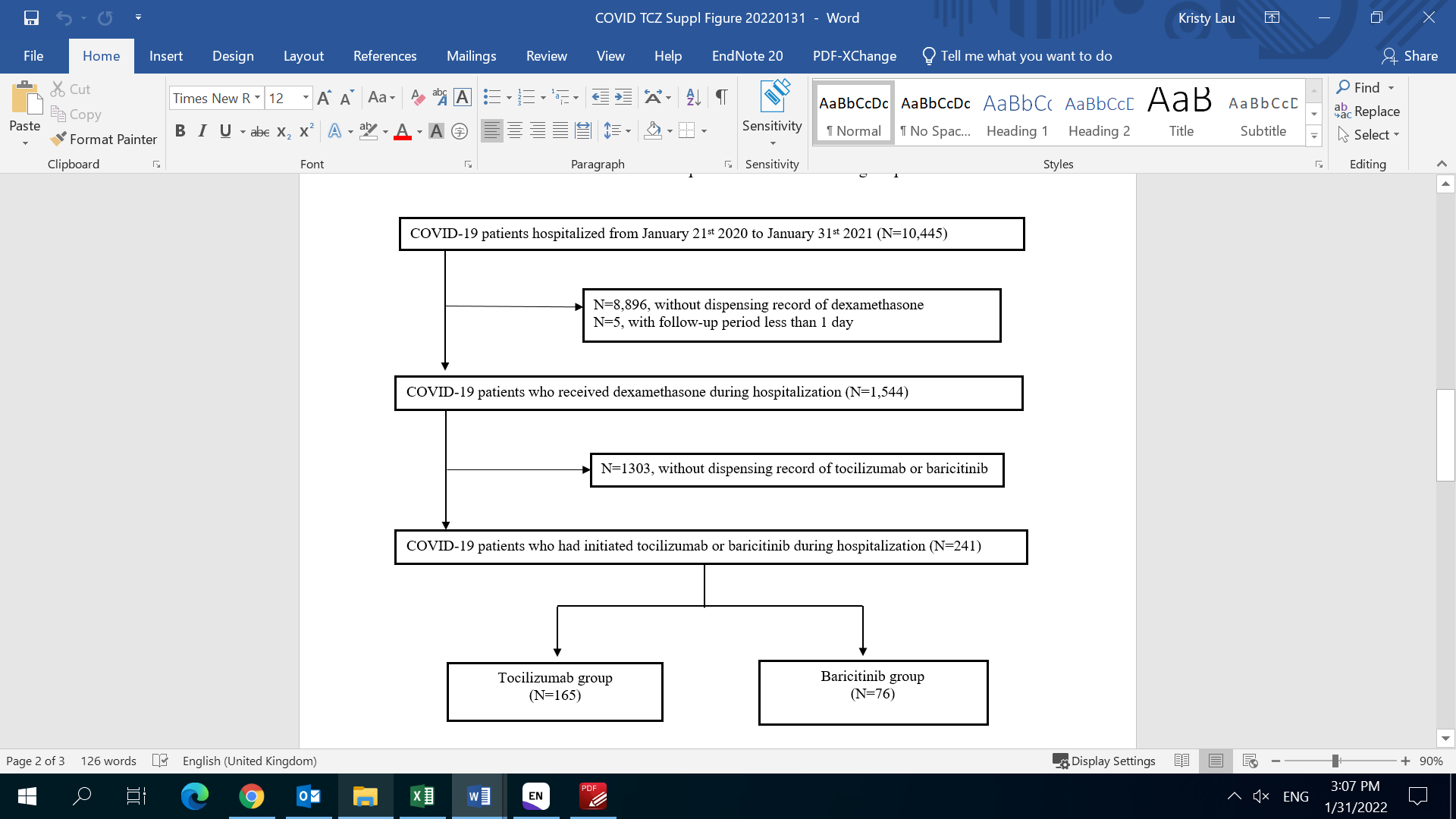 Supplementary Figure 3. Distribution of propensity score density by the two treatment groups before and after weighting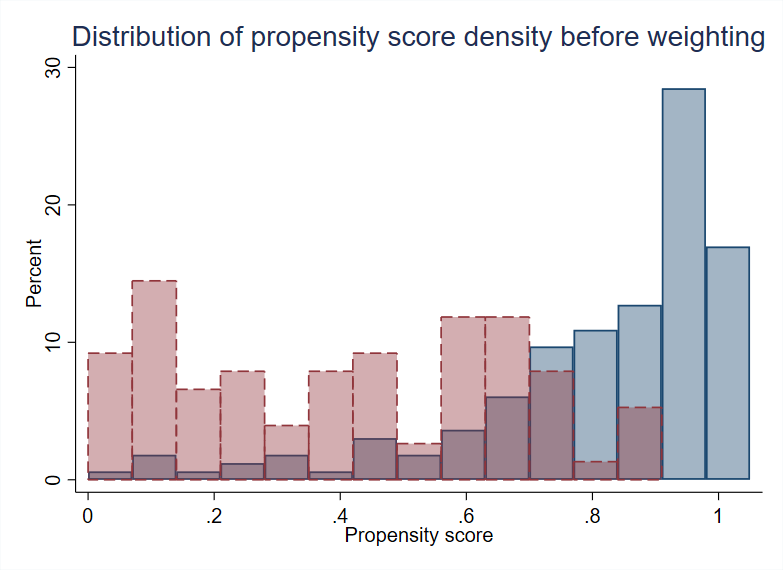 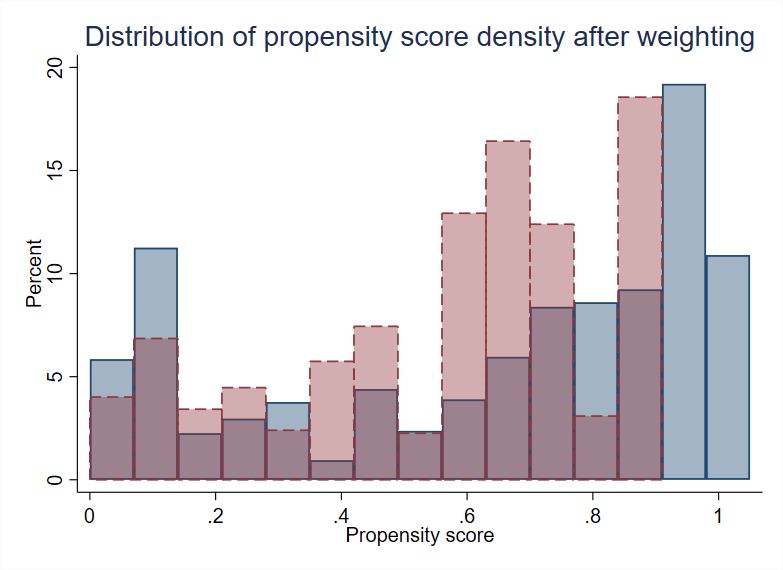 Supplementary TablesSupplementary Table 1. Unit cost of relevant medical treatments and healthcare servicesData source: Hong Kong SAR Government Gazette and Hospital Authority Ordinance (chapter 113): Public charges – non-eligible persons. https://www.gilead.com/news-and-press/press-room/press-releases/2020/6/an-open-letter-from-daniel-oday-chairman--ceo-gilead-scienceshttps://www.drugs.com/price-guide/actemrahttps://www.lillypricinginfo.com/olumiantNote: †A fixed exchange rate of 1 US$=7.8 HK$Supplementary Table 2. Data completion rates of patient characteristics at baseline before multiple imputationNote:ALP = alkaline phosphatase; ALT = alanine aminotransferase; ECMO = extracorporeal membrane oxygenation; eGFR = estimated glomerular filtration rate; ICU = intensive care unit; SOFA = Sequential Organ Failure AssessmentSupplementary Table 3. Number and incidence rate of outcome events in tocilizumab and baricitinib groups before and after weightingNote: CI = confidence interval; Ct = cycle threshold; IgG = immunoglobulin G; PCR = polymerase chain reaction* 95% CI of incidence rates were constructed by Poisson distributionSupplementary Table 4. Sensitivity analyses on study outcomesNote: CI = confidence interval; Ct = cycle threshold; HR = hazard ratio; IgG = immunoglobulin G; IPTW = inverse probability of treatment weighting; PCR = polymerase chain reaction† HR >1 (or <1) indicates that tocilizumab use was associated with better (worse) clinical improvement, earlier (later) hospital discharge or recovery, or higher (lower) risk of adverse clinical outcomes compared to that of baricitinibSupplementary Table 5. Subgroup analyses on study outcomesNote:CI = confidence interval; Ct = cycle threshold; ECMO = extracorporeal membrane oxygenation; HR = hazard ratio; ICU = intensive care unit; IgG = immunoglobulin G; PCR = polymerase chain reaction† HR >1 (or <1) indicates that tocilizumab use was associated with better (worse) clinical improvement, earlier (later) hospital discharge or recovery, or higher (lower) risk of adverse clinical outcomes compared to that of baricitinibSupplementary Table 6. Comparison of laboratory parameters of patients in tocilizumab and baricitinib groups from baseline to last measurement during hospitalizationNotes: ALP = alkaline phosphatase; ALT = alanine aminotransferase; eGFR = estimated glomerular filtration rate; SD = standard deviation† P-value is calculated by linear regression between tocilizumab and baricitinib groups* P-value is calculated by paired t-test within tocilizumab and baricitinib groupsMedication / Health ServiceCost (HK$)Cost (US$)†Tocilizumab 80 mg intravenous, per dose3,829491Tocilizumab 200 mg intravenous, per dose9,4621,213Tocilizumab 400 mg intravenous, per dose18,8512,417Baricitinib 2mg oral, per day61879Remdesivir, per vial3,042390Dexamethasone, per 10 days9412Hospitalization, per dayGeneral Ward5,100654Intensive Care Unit24,4003,128Emergency department, per visit1,230158Polymerase chain reaction tests24031Extracorporeal membrane oxygenation (ECMO) catheter insertion52,1006,679ECMO80,17510,279Tracheostomy16,0502,058Hemodialysis9,4101,206Peritoneal dialysis9,4101,206CharacteristicsTotal
(N = 241)Tocilizumab
(N=165)Baricitinib
(N=76)Age100.0% (241)100.0% (165)100.0% (76)Sex100.0% (241)100.0% (165)100.0% (76)Time of treatment initiation100.0% (241)100.0% (165)100.0% (76)Pre-existing comorbidities on admissionCharlson Comorbidity Index100.0% (241)100.0% (165)100.0% (76)Diabetes mellitus100.0% (241)100.0% (165)100.0% (76)Hypertension100.0% (241)100.0% (165)100.0% (76)Liver disease100.0% (241)100.0% (165)100.0% (76)Chronic lung disease100.0% (241)100.0% (165)100.0% (76)Chronic heart disease100.0% (241)100.0% (165)100.0% (76)Chronic kidney disease100.0% (241)100.0% (165)100.0% (76)Long-term medicationsAnticoagulant100.0% (241)100.0% (165)100.0% (76)Antiplatelet100.0% (241)100.0% (165)100.0% (76)Treatment performed prior to baselineTocilizumab100.0% (241)100.0% (165)100.0% (76)Time from admission to tocilizumab initiation, days100.0% (165)100.0% (165)NADuration of use of tocilizumab, days100.0% (165)100.0% (165)NACumulative dosage of tocilizumab, mg100.0% (165)100.0% (165)NABaricitinib100.0% (241)100.0% (165)100.0% (76)Time from admission to baricitinib initiation, days100.0% (68)NA100.0% (76)Duration of use of baricitinib, days100.0% (68)NA100.0% (76)Cumulative dosage of baricitinib, mg100.0% (68)NA100.0% (76)Dexamethasone100.0% (241)100.0% (165)100.0% (76)Time from admission to dexamethasone initiation, days100.0% (241)100.0% (165)100.0% (76)Duration of use of dexamethasone, days100.0% (241)100.0% (165)100.0% (76)Cumulative dosage of dexamethasone, mg100.0% (241)100.0% (165)100.0% (76)Administration route of dexamethasone100.0% (241)100.0% (165)100.0% (76)Dosage of dexamethasone100.0% (241)100.0% (165)100.0% (76)Remdesivir100.0% (241)100.0% (165)100.0% (76)Time from admission to remdesivir initiation, days100.0% (68)NA92.1% (70)Duration of use of remdesivir, days100.0% (68)NA92.1% (70)Cumulative dosage of remdesivir, mg100.0% (68)NA92.1% (70)Interferon-β-1b100.0% (241)100.0% (165)100.0% (76)Ribavirin100.0% (241)100.0% (165)100.0% (76)Other systemic steroid100.0% (241)100.0% (165)100.0% (76)ECMO100.0% (241)100.0% (165)100.0% (76)Invasive mechanical ventilation100.0% (241)100.0% (165)100.0% (76)Dialysis100.0% (241)100.0% (165)100.0% (76)ICU admission100.0% (241)100.0% (165)100.0% (76)Clinical severity by WHO Clinical Progression Scale100.0% (241)100.0% (165)100.0% (76)Severe liver injury100.0% (241)100.0% (165)100.0% (76)Acute renal failure100.0% (241)100.0% (165)100.0% (76)Hepatic inflammation100.0% (241)100.0% (165)100.0% (76)Hyperinflammatory syndrome100.0% (241)100.0% (165)100.0% (76)Thrombotic and bleeding events100.0% (241)100.0% (165)100.0% (76)Laboratory parametersWhite blood cell99.2% (239)100.0% (165)97.4% (74)Neutrophil99.2% (239)100.0% (165)97.4% (74)Lymphocyte99.2% (239)100.0% (165)97.4% (74)Platelet99.2% (239)100.0% (165)97.4% (74)Lactate dehydrogenase97.9% (236)100.0% (165)93.4% (71)Creatine kinase89.2% (215)90.9% (150)85.5% (65)Total bilirubin99.6% (240)100.0% (165)98.7% (75)C-reactive protein100.0% (241)100.0% (165)100.0% (76)Ferritin85.5% (206)87.9% (145)80.3% (61)Cycle threshold value95.9% (231)97.6% (161)92.1% (70)eGFR100.0% (241)100.0% (165)100.0% (76)ALP99.6% (240)100.0% (165)98.7% (75)ALT99.6% (240)100.0% (165)98.7% (75)Hemoglobin99.2% (239)100.0% (165)97.4% (74)Before weightingBefore weightingBefore weightingBefore weightingBefore weightingBefore weightingBefore weightingAfter weightingAfter weightingEventCumulative incidenceCumulative incidenceCrude incidence rate 
(Events / 1,000 person-days)Crude incidence rate 
(Events / 1,000 person-days)Crude incidence rate 
(Events / 1,000 person-days)Median follow-up periods (Days)Mean follow-up periods (Days)Crude incidence rate 
(Events / 1,000 person-days)Crude incidence rate 
(Events / 1,000 person-days)EventCases with eventRateEstimate95% CI*Person-daysMedian follow-up periods (Days)Mean follow-up periods (Days)Estimate95% CI*Total (N = 241)Clinical improvement on WHO clinical progression scale by ≥ 1 score20283.8%28.29(24.52, 32.47)7,141183027.95(25.16, 30.90)Hospital discharge (score ≤ 3)19380.1%21.03(18.16, 24.21)9,179213822.83(20.53, 25.29)Recovery (score ≤ 4)12473.4%15.72(13.08, 18.74)7,888274717.69(15.46, 20.07)Viral clearance (first negative PCR result)9843.2%20.48(16.62, 24.95)4,786162117.11(14.59, 19.91)Low viral load (Ct value ≥ 35)9843.2%19.39(15.74, 23.63)5,054152222.84(19.75, 26.25)IgG antibody16385.3%84.50(72.03, 98.51)1,92981081.49(72.33, 91.26)In-hospital death or invasive mechanical ventilation (score ≥ 7) or intensive care unit admission6431.5%14.93(11.49, 19.06)4,288162114.95(12.34, 17.87)In-hospital death (score = 10)4418.3%4.79(3.48, 6.44)9,17921384.43(3.43, 5.57)Severe liver injury4016.8%5.58(3.98, 7.59)7,17218304.90(3.76, 6.28)Acute renal failure239.6%2.69(1.71, 4.04)8,54021362.92(2.10, 3.88)Hyperinflammatory syndrome2578.1%116.82(75.60, 172.45)21427148.96(109.70, 194.28)Secondary infection145.9%1.80(0.98, 3.01)7,79621331.17(0.67, 1.86)Thrombotic and bleeding events179.3%3.70(2.16, 5.93)4,59215253.76(2.41, 5.54)Tocilizumab (N = 165)Clinical improvement on WHO clinical progression scale by ≥ 1 score14084.8%27.12(22.81, 32.00)5,162183126.69(23.29, 30.35)Hospital discharge (score ≤ 3)13380.6%20.03(16.77, 23.74)6,640214021.47(18.71, 24.49)Recovery (score ≤ 4)8975.4%15.47(12.42, 19.03)5,754264917.80(15.06, 20.86)Viral clearance (first negative PCR result)7447.7%25.35(19.91, 31.83)2,919151923.56(19.49, 28.06)Low viral load (Ct value ≥ 35)7346.8%19.65(15.40, 24.71)3,715132424.11(20.25, 28.49)IgG antibody11885.5%85.01(70.37, 101.81)1,38881084.26(72.55, 97.01)In-hospital death or invasive mechanical ventilation (score ≥ 7) or intensive care unit admission4633.6%15.91(11.65, 21.22)2,891162114.11(10.99, 17.84)In-hospital death (score = 10)2917.6%4.37(2.92, 6.27)6,64021403.48(2.42, 4.80)Severe liver injury3018.5%5.93(4.00, 8.46)5,06318314.83(3.41, 6.52)Acute renal failure1911.6%3.17(1.91, 4.94)6,00121373.73(2.59, 5.14)Hyperinflammatory syndrome1688.9%320.00(182.91, 519.66)5013386.51(264.22, 539.06)Secondary infection127.4%2.21(1.14, 3.87)5,41821331.56(0.82, 2.58)Thrombotic and bleeding events1510.6%3.81(2.13, 6.28)3,94016283.36(1.90, 5.32)Baricitinib (N = 76)Clinical improvement on WHO clinical progression scale by ≥ 1 score6281.6%31.33(24.02, 40.16)1,979192630.15(25.46, 35.42)Hospital discharge (score ≤ 3)6078.9%23.63(18.03, 30.42)2,539223325.29(21.23, 29.71)Recovery (score ≤ 4)3568.6%16.40(11.42, 22.81)2,134314217.50(13.89, 21.58)Viral clearance (first negative PCR result)2433.3%12.85(8.24, 19.13)1,86717269.78(7.06, 13.05)Low viral load (Ct value ≥ 35)2535.2%18.67(12.08, 27.56)1,339161920.37(15.50, 26.20)IgG antibody4584.9%83.18(60.67, 111.30)54181076.89(62.79, 93.12)In-hospital death or invasive mechanical ventilation (score ≥ 7) or intensive care unit admission1827.3%12.88(7.64, 20.36)1,397172116.35(12.00, 21.59)In-hospital death (score = 10)1519.7%5.91(3.31, 9.74)2,53922336.14(4.25, 8.54)Severe liver injury1013.2%4.74(2.27, 8.72)2,10920285.04(3.14, 7.58)Acute renal failure45.3%1.58(0.43, 4.03)2,53922331.54(0.67, 2.92)Hyperinflammatory syndrome964.3%54.88(25.09, 104.18)16491269.27(40.13, 108.62)Secondary infection22.6%0.84(0.10, 3.04)2,37821310.53(0.08, 1.48)Thrombotic and bleeding events24.9%3.07(0.37, 11.08)65215165.05(2.02, 9.74)Before weightingBefore weightingAfter weightingAfter weightingAfter weightingTocilizumabBaricitinibTocilizumab vs BaricitinibTocilizumab vs BaricitinibTocilizumab vs Baricitinib% (N)% (N)HR†95% CIP-valueClinical improvement on WHO clinical progression scale by ≥ 1 scoreClinical improvement on WHO clinical progression scale by ≥ 1 scoreClinical improvement on WHO clinical progression scale by ≥ 1 scoreClinical improvement on WHO clinical progression scale by ≥ 1 scoreClinical improvement on WHO clinical progression scale by ≥ 1 scoreClinical improvement on WHO clinical progression scale by ≥ 1 scoreRemoving hospital discharge as censoring criteria83.0% (165)77.6% (76)1.00(0.70, 1.45)0.979At most 90 days of follow-up period75.8% (165)76.3% (76)0.91(0.58, 1.44)0.694Perform complete-case using the IPTW83.8% (148)83.6% (61)0.83(0.60, 1.15)0.269Hospital discharge (score ≤ 3)Removing hospital discharge as censoring criteria79.4% (165)75.0% (76)0.98(0.67, 1.43)0.910At most 90 days of follow-up period71.5% (165)73.7% (76)0.86(0.54, 1.37)0.524Perform complete-case using the IPTW79.1% (148)80.3% (61)0.83(0.58, 1.20)0.327Recovery (score ≤ 4)Removing hospital discharge as censoring criteria75.4% (118)68.6% (51)1.15(0.72, 1.83)0.554At most 90 days of follow-up period64.4% (118)66.7% (51)1.03(0.58, 1.85)0.913Perform complete-case using the IPTW74.3% (109)69.8% (43)0.82(0.52, 1.29)0.392Viral clearance (first negative PCR result)Removing hospital discharge as censoring criteria47.7% (155)33.3% (72)2.20(1.20, 4.01)0.011At most 90 days of follow-up period47.7% (155)33.3% (72)1.94(1.01, 3.73)0.048Perform complete-case using the IPTW45.3% (139)34.5% (58)1.53(0.82, 2.87)0.179Low viral load (Ct value ≥ 35)Removing hospital discharge as censoring criteria46.8% (156)35.2% (71)1.77(0.99, 3.15)0.053At most 90 days of follow-up period46.2% (156)35.2% (71)1.49(0.85, 2.60)0.162Perform complete-case using the IPTW47.1% (140)36.2% (58)1.64(0.93, 2.90)0.085IgG antibodyRemoving hospital discharge as censoring criteria85.5% (138)84.9% (53)0.99(0.63, 1.58)0.977At most 90 days of follow-up period85.5% (138)84.9% (53)0.97(0.61, 1.54)0.909Perform complete-case using the IPTW86.1% (122)81.0% (42)1.05(0.67, 1.63)0.833In-hospital death or invasive mechanical ventilation (score ≥ 7) or intensive care unit admissionIn-hospital death or invasive mechanical ventilation (score ≥ 7) or intensive care unit admissionIn-hospital death or invasive mechanical ventilation (score ≥ 7) or intensive care unit admissionIn-hospital death or invasive mechanical ventilation (score ≥ 7) or intensive care unit admissionIn-hospital death or invasive mechanical ventilation (score ≥ 7) or intensive care unit admissionIn-hospital death or invasive mechanical ventilation (score ≥ 7) or intensive care unit admissionRemoving hospital discharge as censoring criteria33.6% (137)25.8% (66)1.10(0.51, 2.37)0.802At most 90 days of follow-up period32.8% (137)25.8% (66)0.98(0.46, 2.06)0.949Perform complete-case using the IPTW37.5% (120)28.3% (53)1.60(0.81, 3.14)0.172In-hospital death (score = 10)Removing hospital discharge as censoring criteria17.6% (165)19.7% (76)0.70(0.33, 1.48)0.351At most 90 days of follow-up period17.6% (165)19.7% (76)0.63(0.29, 1.35)0.233Perform complete-case using the IPTW18.9% (148)18.0% (61)0.73(0.36, 1.50)0.396Severe liver injuryRemoving hospital discharge as censoring criteria18.5% (162)13.2% (76)1.29(0.47, 3.51)0.621At most 90 days of follow-up period17.9% (162)13.2% (76)1.11(0.41, 2.97)0.834Perform complete-case using the IPTW19.3% (145)11.5% (61)1.99(0.82, 4.85)0.129Acute renal failureRemoving hospital discharge as censoring criteria11.6% (164)3.9% (76)3.38(0.78, 14.56)0.102At most 90 days of follow-up period10.4% (164)3.9% (76)2.54(0.59, 10.88)0.210Perform complete-case using the IPTW12.9% (147)4.9% (61)1.36(0.36, 5.16)0.653Hyperinflammatory syndromeRemoving hospital discharge as censoring criteria88.9% (18)64.3% (14)2.16(0.83, 5.62)0.112At most 90 days of follow-up period88.9% (18)64.3% (14)2.32(0.87, 6.25)0.091Perform complete-case using the IPTW94.1% (17)62.5% (8)3.76(0.99, 14.33)0.052Secondary infectionRemoving hospital discharge as censoring criteria7.4% (163)2.6% (76)2.88(0.59, 13.99)0.189At most 90 days of follow-up period6.1% (163)2.6% (76)2.54(0.52, 12.48)0.250Perform complete-case using the IPTW8.2% (146)3.3% (61)2.80(0.56, 14.02)0.210Thrombotic and bleeding eventsRemoving hospital discharge as censoring criteria10.6% (141)4.9% (41)1.40(0.33, 6.06)0.648At most 90 days of follow-up period10.6% (141)4.9% (41)1.39(0.32, 6.00)0.658Perform complete-case using the IPTW12.1% (124)6.3% (32)2.10(0.43, 10.16)0.354Before weightingBefore weightingAfter weightingAfter weightingAfter weightingTocilizumabBaricitinibTocilizumab vs BaricitinibTocilizumab vs BaricitinibTocilizumab vs Baricitinib% (N)% (N)HR†95% CIP-valueClinical improvement on WHO clinical progression scale by ≥ 1 scoreClinical improvement on WHO clinical progression scale by ≥ 1 scoreClinical improvement on WHO clinical progression scale by ≥ 1 scoreClinical improvement on WHO clinical progression scale by ≥ 1 scoreClinical improvement on WHO clinical progression scale by ≥ 1 scoreClinical improvement on WHO clinical progression scale by ≥ 1 scoreOverall84.8% (165)81.6% (76)0.86(0.57, 1.29)0.459Age ≤ 6597.2% (71)96.3% (27)0.72(0.45, 1.17)0.184Age > 6575.5% (94)73.5% (49)0.83(0.49, 1.42)0.502Male86.8% (106)80.0% (45)1.01(0.59, 1.72)0.980Female81.4% (59)83.9% (31)0.61(0.37, 1.01)0.053Timing of dexamethasone initiation - within the first 3 days of admission87.0% (108)75.0% (44)0.72(0.46, 1.11)0.138Timing of dexamethasone initiation - within the first 5 days of admission87.3% (142)77.8% (54)0.74(0.50, 1.11)0.144Timing of dexamethasone initiation - within the first 7 days of admission86.6% (157)80.3% (61)0.87(0.55, 1.38)0.553Timing of tocilizumab initiation - within the first 3 days of admission88.3% (60)81.6% (76)0.73(0.44, 1.21)0.218Timing of tocilizumab initiation - within the first 5 days of admission86.0% (86)81.6% (76)0.89(0.57, 1.39)0.610Timing of tocilizumab initiation - within the first 7 days of admission87.5% (120)81.6% (76)0.87(0.57, 1.33)0.521Timing of baricitinib initiation - within the first 3 days of admission84.8% (165)75.0% (24)0.95(0.58, 1.54)0.828Timing of baricitinib initiation - within the first 5 days of admission84.8% (165)81.1% (37)0.67(0.43, 1.05)0.082Timing of baricitinib initiation - within the first 7 days of admission84.8% (165)80.0% (45)0.69(0.46, 1.02)0.065Administration route of dexamethasone - Oral100.0% (12)84.6% (13)0.39(0.13, 1.13)0.081Administration route of dexamethasone - Intravenous injection83.7% (153)81.0% (63)0.95(0.62, 1.45)0.809Dosage of dexamethasone - Up to 6mg daily83.9% (62)87.1% (31)0.55(0.33, 0.92)0.023Dosage of dexamethasone - More than 6mg daily85.4% (103)77.8% (45)1.12(0.65, 1.91)0.686Dosage of tocilizumab - Up to 400mg83.1% (71)81.6% (76)0.81(0.52, 1.26)0.348Dosage of tocilizumab - More than 400mg86.2% (94)81.6% (76)0.91(0.57, 1.43)0.668Dosage of baricitinib - Up to 4mg daily84.8% (165)55.6% (18)0.74(0.40, 1.38)0.344Dosage of baricitinib - More than 4mg daily84.8% (165)89.7% (58)0.87(0.56, 1.37)0.549Without mechanical ventilation or ECMO84.9% (146)80.9% (68)0.81(0.52, 1.27)0.355With mechanical ventilation or ECMO84.2% (19)87.5% (8)2.46(0.79, 7.72)0.117With supplemental oxygen without ventilation82.8% (99)76.7% (43)0.94(0.56, 1.58)0.818Without ICU admission85.1% (74)78.1% (32)0.62(0.33, 1.17)0.140With ICU admission84.6% (91)84.1% (44)0.89(0.55, 1.46)0.656Receipt of interferon-beta-1b85.8% (148)79.0% (62)0.98(0.62, 1.55)0.935Receipt of ribavirin89.5% (57)82.8% (29)1.23(0.63, 2.39)0.539Receipt of tocilizumab or baricitinib84.8% (165)81.6% (76)0.86(0.57, 1.29)0.459Hospital discharge (score ≤ 3)Overall80.6% (165)78.9% (76)0.85(0.57, 1.27)0.418Age ≤ 6593.0% (71)96.3% (27)0.70(0.43, 1.14)0.154Age > 6571.3% (94)69.4% (49)0.84(0.51, 1.40)0.510Male81.1% (106)75.6% (45)1.02(0.60, 1.74)0.939Female79.7% (59)83.9% (31)0.56(0.34, 0.93)0.025Timing of dexamethasone initiation - within the first 3 days of admission82.4% (108)70.5% (44)0.79(0.49, 1.28)0.333Timing of dexamethasone initiation - within the first 5 days of admission82.4% (142)74.1% (54)0.78(0.51, 1.19)0.244Timing of dexamethasone initiation - within the first 7 days of admission82.2% (157)77.0% (61)0.88(0.56, 1.38)0.572Timing of tocilizumab initiation - within the first 3 days of admission80.0% (60)78.9% (76)0.69(0.43, 1.09)0.109Timing of tocilizumab initiation - within the first 5 days of admission80.2% (86)78.9% (76)0.84(0.55, 1.30)0.438Timing of tocilizumab initiation - within the first 7 days of admission82.5% (120)78.9% (76)0.85(0.57, 1.28)0.443Timing of baricitinib initiation - within the first 3 days of admission80.6% (165)70.8% (24)1.03(0.61, 1.76)0.907Timing of baricitinib initiation - within the first 5 days of admission80.6% (165)78.4% (37)0.69(0.43, 1.13)0.142Timing of baricitinib initiation - within the first 7 days of admission80.6% (165)77.8% (45)0.69(0.45, 1.06)0.088Administration route of dexamethasone - Oral100.0% (12)84.6% (13)0.39(0.13, 1.13)0.081Administration route of dexamethasone - Intravenous injection79.1% (153)77.8% (63)0.94(0.62, 1.42)0.763Dosage of dexamethasone - Up to 6mg daily79.0% (62)87.1% (31)0.45(0.26, 0.77)0.004Dosage of dexamethasone - More than 6mg daily81.6% (103)73.3% (45)1.21(0.72, 2.04)0.472Dosage of tocilizumab - Up to 400mg80.3% (71)78.9% (76)0.95(0.63, 1.44)0.819Dosage of tocilizumab - More than 400mg80.9% (94)78.9% (76)0.79(0.51, 1.23)0.300Dosage of baricitinib - Up to 4mg daily80.6% (165)55.6% (18)0.62(0.33, 1.16)0.131Dosage of baricitinib - More than 4mg daily80.6% (165)86.2% (58)0.88(0.57, 1.36)0.560Without mechanical ventilation or ECMO82.9% (146)79.4% (68)0.84(0.55, 1.29)0.435With mechanical ventilation or ECMO63.2% (19)75.0% (8)0.61(0.21, 1.82)0.363With supplemental oxygen without ventilation79.8% (99)74.4% (43)1.00(0.61, 1.63)0.996Without ICU admission85.1% (74)78.1% (32)0.62(0.33, 1.17)0.140With ICU admission76.9% (91)79.5% (44)0.89(0.55, 1.46)0.652Receipt of interferon-beta-1b82.4% (148)75.8% (62)0.98(0.63, 1.53)0.931Receipt of ribavirin84.2% (57)82.8% (29)1.16(0.59, 2.27)0.670Receipt of tocilizumab or baricitinib80.6% (165)78.9% (76)0.85(0.57, 1.27)0.418Recovery (score ≤ 4)Overall75.4% (118)68.6% (51)1.04(0.64, 1.67)0.883Age ≤ 6587.2% (47)94.1% (17)0.73(0.41, 1.32)0.296Age > 6567.6% (71)55.9% (34)1.04(0.58, 1.87)0.890Male76.9% (78)66.7% (30)1.42(0.79, 2.58)0.243Female72.5% (40)71.4% (21)0.54(0.27, 1.06)0.071Timing of dexamethasone initiation - within the first 3 days of admission78.2% (78)60.0% (30)1.09(0.58, 2.02)0.792Timing of dexamethasone initiation - within the first 5 days of admission76.9% (104)62.2% (37)1.02(0.59, 1.77)0.936Timing of dexamethasone initiation - within the first 7 days of admission77.0% (113)67.4% (43)1.08(0.65, 1.80)0.765Timing of tocilizumab initiation - within the first 3 days of admission71.7% (46)68.6% (51)0.79(0.46, 1.35)0.388Timing of tocilizumab initiation - within the first 5 days of admission72.1% (61)68.6% (51)1.01(0.60, 1.71)0.955Timing of tocilizumab initiation - within the first 7 days of admission76.7% (86)68.6% (51)1.03(0.63, 1.67)0.920Timing of baricitinib initiation - within the first 3 days of admission75.4% (118)52.9% (17)1.38(0.64, 2.94)0.405Timing of baricitinib initiation - within the first 5 days of admission75.4% (118)66.7% (24)1.01(0.54, 1.89)0.982Timing of baricitinib initiation - within the first 7 days of admission75.4% (118)67.7% (31)0.90(0.53, 1.52)0.682Administration route of dexamethasone - Oral100.0% (10)50.0% (4)0.93(0.09, 9.43)0.947Administration route of dexamethasone - Intravenous injection73.1% (108)70.2% (47)1.01(0.62, 1.65)0.966Dosage of dexamethasone - Up to 6mg daily75.5% (49)77.8% (18)0.59(0.30, 1.16)0.126Dosage of dexamethasone - More than 6mg daily75.4% (69)63.6% (33)1.32(0.72, 2.41)0.370Dosage of tocilizumab - Up to 400mg78.4% (51)68.6% (51)1.21(0.74, 2.00)0.446Dosage of tocilizumab - More than 400mg73.1% (67)68.6% (51)0.93(0.54, 1.60)0.795Dosage of baricitinib - Up to 4mg daily75.4% (118)42.9% (14)0.58(0.25, 1.34)0.201Dosage of baricitinib - More than 4mg daily75.4% (118)78.4% (37)1.12(0.68, 1.86)0.658Without mechanical ventilation or ECMO77.8% (99)69.8% (43)1.05(0.63, 1.74)0.864With mechanical ventilation or ECMO63.2% (19)62.5% (8)0.70(0.21, 2.31)0.546With supplemental oxygen without ventilation77.8% (99)69.8% (43)1.05(0.63, 1.74)0.864Without ICU admission77.8% (27)42.9% (7)1.73(0.59, 5.13)0.308With ICU admission74.7% (91)72.7% (44)0.94(0.57, 1.57)0.823Receipt of interferon-beta-1b79.0% (105)67.4% (46)1.20(0.73, 1.97)0.476Receipt of ribavirin77.8% (45)76.2% (21)1.16(0.54, 2.53)0.697Receipt of tocilizumab or baricitinib75.4% (118)68.6% (51)1.04(0.64, 1.67)0.883Viral clearance (first negative PCR result)Overall47.7% (155)33.3% (72)1.94(1.01, 3.73)0.048Age ≤ 6545.6% (68)34.6% (26)1.94(0.79, 4.78)0.147Age > 6549.4% (87)32.6% (46)1.78(0.76, 4.16)0.179Male47.1% (102)31.0% (42)2.43(1.01, 5.84)0.047Female49.1% (53)36.7% (30)1.20(0.54, 2.67)0.654Timing of dexamethasone initiation - within the first 3 days of admission49.1% (106)30.2% (43)1.78(0.83, 3.84)0.140Timing of dexamethasone initiation - within the first 5 days of admission47.1% (136)32.1% (53)1.59(0.80, 3.16)0.188Timing of dexamethasone initiation - within the first 7 days of admission46.4% (151)33.3% (60)1.85(0.90, 3.81)0.095Timing of tocilizumab initiation - within the first 3 days of admission52.5% (59)33.3% (72)2.38(1.22, 4.63)0.011Timing of tocilizumab initiation - within the first 5 days of admission47.1% (85)33.3% (72)2.25(1.11, 4.55)0.025Timing of tocilizumab initiation - within the first 7 days of admission47.1% (119)33.3% (72)2.10(1.06, 4.19)0.035Timing of baricitinib initiation - within the first 3 days of admission47.7% (155)33.3% (24)1.61(0.64, 4.03)0.309Timing of baricitinib initiation - within the first 5 days of admission47.7% (155)29.7% (37)1.71(0.77, 3.81)0.187Timing of baricitinib initiation - within the first 7 days of admission47.7% (155)28.9% (45)1.96(0.90, 4.29)0.090Administration route of dexamethasone - Oral66.7% (12)38.5% (13)0.79(0.15, 4.23)0.773Administration route of dexamethasone - Intravenous injection46.2% (143)32.2% (59)2.27(1.11, 4.63)0.025Dosage of dexamethasone - Up to 6mg daily53.6% (56)40.0% (30)1.34(0.59, 3.09)0.480Dosage of dexamethasone - More than 6mg daily44.4% (99)28.6% (42)2.35(0.93, 5.92)0.070Dosage of tocilizumab - Up to 400mg40.9% (66)33.3% (72)1.10(0.50, 2.41)0.816Dosage of tocilizumab - More than 400mg52.8% (89)33.3% (72)2.70(1.41, 5.19)0.003Dosage of baricitinib - Up to 4mg daily47.7% (155)33.3% (15)0.98(0.36, 2.71)0.971Dosage of baricitinib - More than 4mg daily47.7% (155)33.3% (57)2.21(1.07, 4.53)0.032Without mechanical ventilation or ECMO48.6% (140)32.8% (64)2.12(1.05, 4.31)0.037With mechanical ventilation or ECMO40.0% (15)37.5% (8)0.97(0.25, 3.74)0.965With supplemental oxygen without ventilation55.3% (94)42.5% (40)2.19(0.96, 4.99)0.062Without ICU admission39.4% (71)16.1% (31)2.37(0.81, 6.93)0.113With ICU admission54.8% (84)46.3% (41)1.76(0.78, 4.00)0.173Receipt of interferon-beta-1b48.6% (140)34.5% (58)2.25(1.09, 4.66)0.029Receipt of ribavirin42.6% (54)28.6% (28)1.67(0.53, 5.25)0.376Receipt of tocilizumab or baricitinib47.7% (155)33.3% (72)1.94(1.01, 3.73)0.048Low viral load (Ct value ≥ 35)Overall46.8% (156)35.2% (71)1.49(0.85, 2.60)0.162Age ≤ 6544.8% (67)30.8% (26)2.02(0.81, 5.08)0.132Age > 6548.3% (89)37.8% (45)1.29(0.65, 2.53)0.466Male46.5% (101)47.6% (42)1.26(0.65, 2.45)0.494Female47.3% (55)17.2% (29)3.16(1.09, 9.10)0.034Timing of dexamethasone initiation - within the first 3 days of admission43.3% (104)40.0% (40)1.07(0.56, 2.07)0.827Timing of dexamethasone initiation - within the first 5 days of admission45.5% (134)40.0% (50)1.07(0.58, 1.97)0.823Timing of dexamethasone initiation - within the first 7 days of admission47.7% (149)38.6% (57)1.29(0.72, 2.29)0.392Timing of tocilizumab initiation - within the first 3 days of admission44.1% (59)35.2% (71)1.40(0.76, 2.57)0.279Timing of tocilizumab initiation - within the first 5 days of admission43.5% (85)35.2% (71)1.46(0.77, 2.76)0.248Timing of tocilizumab initiation - within the first 7 days of admission44.9% (118)35.2% (71)1.41(0.78, 2.52)0.250Timing of baricitinib initiation - within the first 3 days of admission46.8% (156)41.7% (24)1.35(0.64, 2.81)0.428Timing of baricitinib initiation - within the first 5 days of admission46.8% (156)37.1% (35)1.21(0.60, 2.45)0.597Timing of baricitinib initiation - within the first 7 days of admission46.8% (156)34.9% (43)1.47(0.70, 3.09)0.308Administration route of dexamethasone - Oral50.0% (12)8.3% (12)NANANAAdministration route of dexamethasone - Intravenous injection46.5% (144)40.7% (59)1.46(0.84, 2.57)0.182Dosage of dexamethasone - Up to 6mg daily54.4% (57)37.9% (29)1.56(0.64, 3.79)0.321Dosage of dexamethasone - More than 6mg daily42.4% (99)33.3% (42)1.36(0.69, 2.69)0.368Dosage of tocilizumab - Up to 400mg43.3% (67)35.2% (71)1.03(0.53, 2.02)0.922Dosage of tocilizumab - More than 400mg49.4% (89)35.2% (71)1.92(1.10, 3.34)0.021Dosage of baricitinib - Up to 4mg daily46.8% (156)25.0% (16)2.20(0.57, 8.49)0.252Dosage of baricitinib - More than 4mg daily46.8% (156)38.2% (55)1.40(0.78, 2.51)0.255Without mechanical ventilation or ECMO47.1% (140)33.3% (63)1.57(0.85, 2.89)0.146With mechanical ventilation or ECMO43.8% (16)50.0% (8)0.95(0.32, 2.81)0.920With supplemental oxygen without ventilation46.9% (96)51.3% (39)1.07(0.54, 2.12)0.843Without ICU admission45.7% (70)6.5% (31)5.51(0.95, 31.77)0.056With ICU admission47.7% (86)57.5% (40)0.90(0.46, 1.75)0.749Receipt of interferon-beta-1b48.2% (139)38.6% (57)1.36(0.76, 2.45)0.299Receipt of ribavirin42.6% (54)40.0% (25)1.20(0.51, 2.81)0.676Receipt of tocilizumab or baricitinib46.8% (156)35.2% (71)1.49(0.85, 2.60)0.162IgG antibodyOverall85.5% (138)84.9% (53)0.97(0.61, 1.54)0.909Age ≤ 6593.1% (58)100.0% (18)0.41(0.20, 0.85)0.016Age > 6580.0% (80)77.1% (35)1.25(0.70, 2.21)0.445Male84.4% (90)83.3% (30)1.05(0.59, 1.89)0.860Female87.5% (48)87.0% (23)0.76(0.39, 1.46)0.398Timing of dexamethasone initiation - within the first 3 days of admission86.0% (93)76.5% (34)1.16(0.62, 2.17)0.631Timing of dexamethasone initiation - within the first 5 days of admission87.3% (118)80.0% (40)1.15(0.65, 2.03)0.620Timing of dexamethasone initiation - within the first 7 days of admission87.0% (131)82.2% (45)1.00(0.60, 1.64)0.985Timing of tocilizumab initiation - within the first 3 days of admission85.2% (54)84.9% (53)0.89(0.56, 1.43)0.637Timing of tocilizumab initiation - within the first 5 days of admission84.4% (77)84.9% (53)0.95(0.59, 1.54)0.831Timing of tocilizumab initiation - within the first 7 days of admission86.7% (105)84.9% (53)0.96(0.60, 1.55)0.877Timing of baricitinib initiation - within the first 3 days of admission85.5% (138)68.2% (22)1.92(0.94, 3.92)0.072Timing of baricitinib initiation - within the first 5 days of admission85.5% (138)78.8% (33)0.97(0.51, 1.86)0.926Timing of baricitinib initiation - within the first 7 days of admission85.5% (138)82.1% (39)0.95(0.55, 1.65)0.868Administration route of dexamethasone - Oral81.8% (11)100.0% (12)0.49(0.18, 1.37)0.162Administration route of dexamethasone - Intravenous injection85.8% (127)80.5% (41)1.13(0.66, 1.91)0.658Dosage of dexamethasone - Up to 6mg daily82.4% (51)95.8% (24)0.74(0.35, 1.59)0.437Dosage of dexamethasone - More than 6mg daily87.4% (87)75.9% (29)1.19(0.67, 2.11)0.544Dosage of tocilizumab - Up to 400mg80.6% (62)84.9% (53)1.13(0.72, 1.79)0.593Dosage of tocilizumab - More than 400mg89.5% (76)84.9% (53)0.88(0.54, 1.41)0.581Dosage of baricitinib - Up to 4mg daily85.5% (138)76.9% (13)1.40(0.78, 2.49)0.256Dosage of baricitinib - More than 4mg daily85.5% (138)87.5% (40)0.88(0.51, 1.50)0.625Without mechanical ventilation or ECMO86.6% (127)83.7% (49)1.01(0.62, 1.63)0.978With mechanical ventilation or ECMO72.7% (11)100.0% (4)0.43(0.11, 1.65)0.196With supplemental oxygen without ventilation85.9% (85)86.2% (29)0.92(0.50, 1.72)0.800Without ICU admission81.5% (65)76.9% (26)1.19(0.61, 2.30)0.607With ICU admission89.0% (73)92.6% (27)0.70(0.36, 1.39)0.311Receipt of interferon-beta-1b84.1% (126)85.4% (41)0.79(0.47, 1.32)0.363Receipt of ribavirin93.0% (43)93.8% (16)1.23(0.66, 2.29)0.502Receipt of tocilizumab or baricitinib85.5% (138)84.9% (53)0.97(0.61, 1.54)0.909In-hospital death or mechanical ventilation (score ≥ 7) or intensive care unit admissionIn-hospital death or mechanical ventilation (score ≥ 7) or intensive care unit admissionIn-hospital death or mechanical ventilation (score ≥ 7) or intensive care unit admissionIn-hospital death or mechanical ventilation (score ≥ 7) or intensive care unit admissionIn-hospital death or mechanical ventilation (score ≥ 7) or intensive care unit admissionIn-hospital death or mechanical ventilation (score ≥ 7) or intensive care unit admissionOverall33.6% (137)27.3% (66)0.96(0.47, 2.00)0.922Age ≤ 6520.3% (59)4.0% (25)0.00(0.00, 0.00)<0.001Age > 6543.6% (78)41.5% (41)0.89(0.41, 1.94)0.771Male32.6% (89)30.8% (39)0.97(0.38, 2.46)0.942Female35.4% (48)22.2% (27)0.90(0.31, 2.63)0.847Timing of dexamethasone initiation - within the first 3 days of admission31.0% (87)39.5% (38)0.76(0.33, 1.74)0.518Timing of dexamethasone initiation - within the first 5 days of admission31.9% (116)35.6% (45)0.80(0.38, 1.68)0.547Timing of dexamethasone initiation - within the first 7 days of admission32.1% (131)32.7% (52)0.75(0.35, 1.61)0.461Timing of tocilizumab initiation - within the first 3 days of admission32.5% (40)27.3% (66)1.46(0.55, 3.83)0.442Timing of tocilizumab initiation - within the first 5 days of admission29.2% (65)27.3% (66)0.95(0.37, 2.46)0.916Timing of tocilizumab initiation - within the first 7 days of admission33.0% (97)27.3% (66)1.03(0.46, 2.32)0.949Timing of baricitinib initiation - within the first 3 days of admission33.6% (137)42.9% (21)0.75(0.31, 1.80)0.515Timing of baricitinib initiation - within the first 5 days of admission33.6% (137)34.4% (32)0.98(0.43, 2.23)0.959Timing of baricitinib initiation - within the first 7 days of admission33.6% (137)33.3% (39)1.08(0.48, 2.41)0.858Administration route of dexamethasone - Oral8.3% (12)15.4% (13)NANANAAdministration route of dexamethasone - Intravenous injection36.0% (125)30.2% (53)1.06(0.47, 2.35)0.892Dosage of dexamethasone - Up to 6mg daily39.6% (48)13.8% (29)2.26(0.67, 7.65)0.188Dosage of dexamethasone - More than 6mg daily30.3% (89)37.8% (37)0.75(0.31, 1.84)0.526Dosage of tocilizumab - Up to 400mg34.3% (67)27.3% (66)0.74(0.34, 1.60)0.443Dosage of tocilizumab - More than 400mg32.9% (70)27.3% (66)1.29(0.55, 3.05)0.556Dosage of baricitinib - Up to 4mg daily33.6% (137)43.8% (16)0.55(0.22, 1.33)0.183Dosage of baricitinib - More than 4mg daily33.6% (137)22.0% (50)1.20(0.50, 2.89)0.679Without mechanical ventilation or ECMO33.6% (137)27.3% (66)0.96(0.47, 2.00)0.922With mechanical ventilation or ECMONA (0)NA (0)NANANAWith supplemental oxygen without ventilation44.4% (90)36.6% (41)0.78(0.36, 1.69)0.532Without ICU admission17.6% (74)21.9% (32)1.10(0.33, 3.71)0.876With ICU admission52.4% (63)32.4% (34)0.97(0.38, 2.42)0.940Receipt of interferon-beta-1b31.1% (122)34.0% (53)0.75(0.35, 1.61)0.460Receipt of ribavirin24.5% (49)20.0% (25)0.55(0.16, 1.92)0.343Receipt of tocilizumab or baricitinib33.6% (137)27.3% (66)0.96(0.47, 2.00)0.922In-hospital death (score = 10)Overall17.6% (165)19.7% (76)0.63(0.29, 1.35)0.233Age ≤ 655.6% (71)3.7% (27)NANANAAge > 6526.6% (94)28.6% (49)0.73(0.32, 1.69)0.460Male17.0% (106)22.2% (45)0.67(0.25, 1.79)0.416Female18.6% (59)16.1% (31)0.60(0.20, 1.85)0.373Timing of dexamethasone initiation - within the first 3 days of admission15.7% (108)27.3% (44)0.31(0.14, 0.72)0.006Timing of dexamethasone initiation - within the first 5 days of admission15.5% (142)24.1% (54)0.35(0.16, 0.74)0.007Timing of dexamethasone initiation - within the first 7 days of admission15.9% (157)21.3% (61)0.51(0.22, 1.15)0.105Timing of tocilizumab initiation - within the first 3 days of admission16.7% (60)19.7% (76)0.51(0.19, 1.38)0.185Timing of tocilizumab initiation - within the first 5 days of admission17.4% (86)19.7% (76)0.54(0.22, 1.30)0.168Timing of tocilizumab initiation - within the first 7 days of admission15.0% (120)19.7% (76)0.48(0.21, 1.09)0.079Timing of baricitinib initiation - within the first 3 days of admission17.6% (165)25.0% (24)0.51(0.18, 1.41)0.193Timing of baricitinib initiation - within the first 5 days of admission17.6% (165)18.9% (37)0.67(0.26, 1.75)0.409Timing of baricitinib initiation - within the first 7 days of admission17.6% (165)20.0% (45)0.62(0.25, 1.53)0.302Administration route of dexamethasone - Oral0.0% (12)15.4% (13)NANANAAdministration route of dexamethasone - Intravenous injection19.0% (153)20.6% (63)0.76(0.34, 1.69)0.494Dosage of dexamethasone - Up to 6mg daily19.4% (62)12.9% (31)0.70(0.18, 2.74)0.606Dosage of dexamethasone - More than 6mg daily16.5% (103)24.4% (45)0.55(0.22, 1.41)0.210Dosage of tocilizumab - Up to 400mg18.3% (71)19.7% (76)0.64(0.26, 1.57)0.327Dosage of tocilizumab - More than 400mg17.0% (94)19.7% (76)0.60(0.26, 1.41)0.238Dosage of baricitinib - Up to 4mg daily17.6% (165)44.4% (18)0.18(0.08, 0.42)<0.001Dosage of baricitinib - More than 4mg daily17.6% (165)12.1% (58)1.14(0.45, 2.91)0.778Without mechanical ventilation or ECMO15.1% (146)19.1% (68)0.59(0.25, 1.39)0.228With mechanical ventilation or ECMO36.8% (19)25.0% (8)1.02(0.25, 4.07)0.980With supplemental oxygen without ventilation17.2% (99)23.3% (43)0.60(0.23, 1.57)0.292Without ICU admission14.9% (74)21.9% (32)0.40(0.13, 1.29)0.123With ICU admission19.8% (91)18.2% (44)0.84(0.31, 2.31)0.734Receipt of interferon-beta-1b16.9% (148)22.6% (62)0.51(0.23, 1.13)0.096Receipt of ribavirin15.8% (57)17.2% (29)1.00(0.27, 3.72)0.996Receipt of tocilizumab or baricitinib17.6% (165)19.7% (76)0.63(0.29, 1.35)0.233Severe liver injuryOverall18.5% (162)13.2% (76)1.15(0.43, 3.08)0.778Age ≤ 6511.4% (70)14.8% (27)0.69(0.18, 2.70)0.588Age > 6523.9% (92)12.2% (49)1.47(0.41, 5.35)0.554Male19.2% (104)13.3% (45)0.85(0.27, 2.72)0.788Female17.2% (58)12.9% (31)2.34(0.65, 8.43)0.189Timing of dexamethasone initiation - within the first 3 days of admission19.8% (106)13.6% (44)1.83(0.63, 5.33)0.267Timing of dexamethasone initiation - within the first 5 days of admission18.0% (139)16.7% (54)1.38(0.56, 3.39)0.477Timing of dexamethasone initiation - within the first 7 days of admission18.2% (154)16.4% (61)0.91(0.34, 2.43)0.850Timing of tocilizumab initiation - within the first 3 days of admission23.7% (59)13.2% (76)1.47(0.45, 4.84)0.523Timing of tocilizumab initiation - within the first 5 days of admission20.0% (85)13.2% (76)1.22(0.41, 3.58)0.722Timing of tocilizumab initiation - within the first 7 days of admission18.6% (118)13.2% (76)1.10(0.39, 3.11)0.850Timing of baricitinib initiation - within the first 3 days of admission18.5% (162)20.8% (24)1.21(0.39, 3.70)0.740Timing of baricitinib initiation - within the first 5 days of admission18.5% (162)16.2% (37)1.42(0.51, 3.95)0.502Timing of baricitinib initiation - within the first 7 days of admission18.5% (162)15.6% (45)1.55(0.59, 4.05)0.370Administration route of dexamethasone - Oral25.0% (12)0.0% (13)0.00(0.00, 0.00)<0.001Administration route of dexamethasone - Intravenous injection18.0% (150)15.9% (63)1.02(0.39, 2.66)0.960Dosage of dexamethasone - Up to 6mg daily20.0% (60)16.1% (31)1.23(0.35, 4.32)0.748Dosage of dexamethasone - More than 6mg daily17.6% (102)11.1% (45)1.07(0.30, 3.84)0.911Dosage of tocilizumab - Up to 400mg17.4% (69)13.2% (76)1.02(0.31, 3.29)0.979Dosage of tocilizumab - More than 400mg19.4% (93)13.2% (76)1.21(0.43, 3.39)0.710Dosage of baricitinib - Up to 4mg daily18.5% (162)16.7% (18)1.20(0.33, 4.31)0.780Dosage of baricitinib - More than 4mg daily18.5% (162)12.1% (58)1.17(0.39, 3.46)0.779Without mechanical ventilation or ECMO16.0% (144)13.2% (68)0.92(0.32, 2.69)0.884With mechanical ventilation or ECMO38.9% (18)12.5% (8)NANANAWith supplemental oxygen without ventilation18.4% (98)18.6% (43)0.72(0.25, 2.10)0.550Without ICU admission9.7% (72)6.3% (32)2.61(0.44, 15.51)0.289With ICU admission25.6% (90)18.2% (44)NA(0.35, 2.79)0.979Receipt of interferon-beta-1b17.9% (145)9.7% (62)1.35(0.40, 4.49)0.625Receipt of ribavirin14.5% (55)6.9% (29)0.92(0.18, 4.74)0.917Receipt of tocilizumab or baricitinib18.5% (162)13.2% (76)1.15(0.43, 3.08)0.778Acute renal failureOverall11.6% (164)5.3% (76)2.33(0.61, 8.82)0.213Age ≤ 658.5% (71)0.0% (27)NANANAAge > 6514.0% (93)8.2% (49)1.27(0.35, 4.66)0.712Male12.4% (105)4.4% (45)3.74(0.63, 22.16)0.145Female10.2% (59)6.5% (31)0.80(0.16, 4.05)0.788Timing of dexamethasone initiation - within the first 3 days of admission13.0% (108)9.1% (44)1.52(0.39, 5.89)0.543Timing of dexamethasone initiation - within the first 5 days of admission12.1% (141)7.4% (54)1.53(0.41, 5.64)0.522Timing of dexamethasone initiation - within the first 7 days of admission10.9% (156)6.6% (61)1.83(0.47, 7.11)0.379Timing of tocilizumab initiation - within the first 3 days of admission20.0% (60)5.3% (76)2.18(0.59, 8.03)0.241Timing of tocilizumab initiation - within the first 5 days of admission18.6% (86)5.3% (76)3.55(0.91, 13.88)0.069Timing of tocilizumab initiation - within the first 7 days of admission13.4% (119)5.3% (76)2.69(0.68, 10.66)0.159Timing of baricitinib initiation - within the first 3 days of admission11.6% (164)12.5% (24)1.32(0.31, 5.58)0.703Timing of baricitinib initiation - within the first 5 days of admission11.6% (164)8.1% (37)1.71(0.43, 6.91)0.447Timing of baricitinib initiation - within the first 7 days of admission11.6% (164)6.7% (45)2.16(0.52, 8.99)0.287Administration route of dexamethasone - Oral0.0% (12)0.0% (13)NANANAAdministration route of dexamethasone - Intravenous injection12.5% (152)6.3% (63)2.43(0.64, 9.21)0.190Dosage of dexamethasone - Up to 6mg daily13.1% (61)3.2% (31)NANANADosage of dexamethasone - More than 6mg daily10.7% (103)6.7% (45)1.18(0.29, 4.85)0.817Dosage of tocilizumab - Up to 400mg12.7% (71)5.3% (76)1.63(0.44, 6.07)0.461Dosage of tocilizumab - More than 400mg10.8% (93)5.3% (76)2.86(0.64, 12.78)0.167Dosage of baricitinib - Up to 4mg daily11.6% (164)11.1% (18)0.61(0.12, 3.04)0.548Dosage of baricitinib - More than 4mg daily11.6% (164)3.4% (58)3.81(0.68, 21.43)0.128Without mechanical ventilation or ECMO9.0% (145)4.4% (68)3.16(0.68, 14.75)0.143With mechanical ventilation or ECMO31.6% (19)12.5% (8)NANANAWith supplemental oxygen without ventilation13.3% (98)7.0% (43)3.10(0.67, 14.38)0.147Without ICU admission0.0% (74)0.0% (32)NANANAWith ICU admission21.1% (90)9.1% (44)2.39(0.64, 8.92)0.193Receipt of interferon-beta-1b11.6% (147)4.8% (62)2.59(0.61, 11.05)0.198Receipt of ribavirin10.5% (57)0.0% (29)0.00(0.00, 0.00)<0.001Receipt of tocilizumab or baricitinib11.6% (164)5.3% (76)2.33(0.61, 8.82)0.213Hyperinflammatory syndromeOverall88.9% (18)64.3% (14)2.32(0.87, 6.25)0.091Age ≤ 6588.9% (9)50.0% (6)4.19(0.69, 25.50)0.110Age > 6588.9% (9)75.0% (8)1.70(0.56, 5.18)0.321Male100.0% (9)71.4% (7)2.04(0.41, 10.26)0.355Female77.8% (9)57.1% (7)2.54(0.67, 9.64)0.155Timing of dexamethasone initiation - within the first 3 days of admission93.3% (15)66.7% (9)2.21(0.72, 6.74)0.154Timing of dexamethasone initiation - within the first 5 days of admission88.9% (18)66.7% (12)2.15(0.78, 5.90)0.131Timing of dexamethasone initiation - within the first 7 days of admission88.9% (18)69.2% (13)2.20(0.82, 5.90)0.112Timing of tocilizumab initiation - within the first 3 days of admission100.0% (15)64.3% (14)3.13(0.97, 10.13)0.057Timing of tocilizumab initiation - within the first 5 days of admission100.0% (16)64.3% (14)3.22(0.98, 10.63)0.054Timing of tocilizumab initiation - within the first 7 days of admission88.9% (18)64.3% (14)2.32(0.87, 6.25)0.091Timing of baricitinib initiation - within the first 3 days of admission88.9% (18)75.0% (8)1.83(0.61, 5.47)0.266Timing of baricitinib initiation - within the first 5 days of admission88.9% (18)60.0% (10)2.13(0.71, 6.33)0.166Timing of baricitinib initiation - within the first 7 days of admission88.9% (18)63.6% (11)2.02(0.74, 5.56)0.163Administration route of dexamethasone - OralNA% (0)50.0% (6)NANANAAdministration route of dexamethasone - Intravenous injection88.9% (18)75.0% (8)1.76(0.61, 5.11)0.282Dosage of dexamethasone - Up to 6mg daily87.5% (8)71.4% (7)1.60(0.48, 5.33)0.411Dosage of dexamethasone - More than 6mg daily90.0% (10)57.1% (7)3.20(0.65, 15.83)0.141Dosage of tocilizumab - Up to 400mg71.4% (7)64.3% (14)1.44(0.42, 4.89)0.537Dosage of tocilizumab - More than 400mg100.0% (11)64.3% (14)3.03(0.90, 10.24)0.072Dosage of baricitinib - Up to 4mg daily88.9% (18)75.0% (4)1.73(0.36, 8.20)0.469Dosage of baricitinib - More than 4mg daily88.9% (18)60.0% (10)2.60(0.85, 8.01)0.092Without mechanical ventilation or ECMO87.5% (16)64.3% (14)2.25(0.84, 6.02)0.101With mechanical ventilation or ECMO100.0% (2)NA% (0)0.00(0.00, 0.00)<0.001With supplemental oxygen without ventilation100.0% (9)60.0% (5)2.85(0.55, 14.68)0.185Without ICU admission77.8% (9)63.6% (11)1.78(0.55, 5.78)0.314With ICU admission100.0% (9)66.7% (3)6.08(0.86, 43.17)0.067Receipt of interferon-beta-1b100.0% (14)80.0% (5)2.09(0.45, 9.63)0.318Receipt of ribavirin100.0% (1)100.0% (2)0.00(0.00, 0.00)<0.001Receipt of tocilizumab or baricitinib88.9% (18)64.3% (14)2.32(0.87, 6.25)0.091Secondary infectionOverall7.4% (163)2.6% (76)2.97(0.62, 14.31)0.173Age ≤ 657.2% (69)3.7% (27)NANANAAge > 657.4% (94)2.0% (49)NANANAMale7.7% (104)2.2% (45)NANANAFemale6.8% (59)3.2% (31)NANANATiming of dexamethasone initiation - within the first 3 days of admission7.4% (108)4.5% (44)1.61(0.33, 7.95)0.558Timing of dexamethasone initiation - within the first 5 days of admission7.8% (141)3.7% (54)2.02(0.42, 9.81)0.380Timing of dexamethasone initiation - within the first 7 days of admission7.7% (155)3.3% (61)2.66(0.54, 13.04)0.227Timing of tocilizumab initiation - within the first 3 days of admission8.3% (60)2.6% (76)3.49(0.59, 20.60)0.166Timing of tocilizumab initiation - within the first 5 days of admission8.1% (86)2.6% (76)3.48(0.65, 18.73)0.145Timing of tocilizumab initiation - within the first 7 days of admission7.5% (120)2.6% (76)2.98(0.60, 14.79)0.180Timing of baricitinib initiation - within the first 3 days of admission7.4% (163)4.2% (24)NANANATiming of baricitinib initiation - within the first 5 days of admission7.4% (163)5.4% (37)1.32(0.26, 6.62)0.732Timing of baricitinib initiation - within the first 7 days of admission7.4% (163)4.4% (45)1.71(0.35, 8.24)0.503Administration route of dexamethasone - Oral8.3% (12)0.0% (13)NANANAAdministration route of dexamethasone - Intravenous injection7.3% (151)3.2% (63)2.85(0.57, 14.27)0.202Dosage of dexamethasone - Up to 6mg daily4.9% (61)3.2% (31)NANANADosage of dexamethasone - More than 6mg daily8.8% (102)2.2% (45)NANANADosage of tocilizumab - Up to 400mg1.4% (71)2.6% (76)NANANADosage of tocilizumab - More than 400mg12.0% (92)2.6% (76)4.71(0.95, 23.31)0.058Dosage of baricitinib - Up to 4mg daily7.4% (163)0.0% (18)NANANADosage of baricitinib - More than 4mg daily7.4% (163)3.4% (58)2.61(0.53, 12.94)0.239Without mechanical ventilation or ECMO7.6% (144)2.9% (68)2.78(0.57, 13.66)0.207With mechanical ventilation or ECMO5.3% (19)0.0% (8)NANANAWith supplemental oxygen without ventilation11.3% (97)4.7% (43)2.84(0.57, 14.10)0.200Without ICU admission0.0% (74)0.0% (32)NANANAWith ICU admission13.5% (89)4.5% (44)3.13(0.64, 15.38)0.159Receipt of interferon-beta-1b5.5% (146)3.2% (62)2.09(0.41, 10.79)0.376Receipt of ribavirin9.1% (55)0.0% (29)NANANAReceipt of tocilizumab or baricitinib7.4% (163)2.6% (76)2.97(0.62, 14.31)0.173Thrombotic and bleeding eventsOverall10.6% (141)4.9% (41)1.39(0.32, 6.00)0.658Age ≤ 668.5% (59)0.0% (16)NANANAAge > 6612.2% (82)8.0% (25)0.93(0.21, 4.15)0.928Male11.2% (89)8.7% (23)0.87(0.19, 3.89)0.849Female9.6% (52)0.0% (18)NANANATiming of dexamethasone initiation - within the first 3 days of admission11.6% (95)7.4% (27)1.11(0.25, 4.99)0.890Timing of dexamethasone initiation - within the first 5 days of admission12.4% (121)6.3% (32)1.35(0.31, 5.84)0.684Timing of dexamethasone initiation - within the first 7 days of admission11.3% (133)5.9% (34)1.23(0.28, 5.34)0.779Timing of tocilizumab initiation - within the first 3 days of admission14.8% (54)4.9% (41)2.19(0.47, 10.28)0.316Timing of tocilizumab initiation - within the first 5 days of admission12.0% (75)4.9% (41)1.71(0.37, 7.82)0.489Timing of tocilizumab initiation - within the first 7 days of admission13.3% (105)4.9% (41)1.80(0.41, 7.79)0.430Timing of baricitinib initiation - within the first 3 days of admission10.6% (141)11.8% (17)0.56(0.14, 2.20)0.400Timing of baricitinib initiation - within the first 5 days of admission10.6% (141)8.0% (25)0.91(0.22, 3.87)0.900Timing of baricitinib initiation - within the first 7 days of admission10.6% (141)6.9% (29)1.05(0.24, 4.52)0.952Administration route of dexamethasone - Oral0.0% (10)0.0% (8)NANANAAdministration route of dexamethasone - Intravenous injection11.5% (131)6.1% (33)1.24(0.29, 5.25)0.766Dosage of dexamethasone - Up to 6mg daily14.8% (54)5.6% (18)NANANADosage of dexamethasone - More than 6mg daily8.0% (87)4.3% (23)NANANADosage of tocilizumab - Up to 400mg9.7% (62)4.9% (41)1.16(0.24, 5.70)0.852Dosage of tocilizumab - More than 400mg11.4% (79)4.9% (41)1.57(0.34, 7.27)0.563Dosage of baricitinib - Up to 4mg daily10.6% (141)0.0% (11)NANANADosage of baricitinib - More than 4mg daily10.6% (141)6.7% (30)1.01(0.24, 4.36)0.985Without mechanical ventilation or ECMO10.2% (128)5.0% (40)1.27(0.29, 5.61)0.747With mechanical ventilation or ECMO15.4% (13)0.0% (1)NANANAWith supplemental oxygen without ventilation15.9% (82)5.0% (20)NANANAWithout ICU admission0.0% (70)4.2% (24)NANANAWith ICU admission21.1% (71)5.9% (17)NANANAReceipt of interferon-beta-1b10.2% (127)3.4% (29)NANANAReceipt of ribavirin8.7% (46)0.0% (11)NANANAReceipt of tocilizumab or baricitinib10.6% (141)4.9% (41)1.39(0.32, 6.00)0.658BaselineBaseline (with last measurement)Last measurementPaired differenceP-value* for difference = 0White blood cell, ×109/L (Mean±SD)[normal range: 3.7-9.2 ×109/L]Tocilizumab7.7 (3.7)7.7 (3.7)8.5 (6.0)0.8 (6.6)0.262White blood cell, ×109/L (Mean±SD)[normal range: 3.7-9.2 ×109/L]Baricitinib7.3 (4.0)7.3 (4.0)9.7 (5.2)2.3 (4.9)<0.001White blood cell, ×109/L (Mean±SD)[normal range: 3.7-9.2 ×109/L]P-value†0.6460.6460.1770.133Neutrophil, ×109/L (Mean±SD)[normal range: 1.7-5.8 ×109/L]Tocilizumab6.3 (3.6)6.3 (3.6)6.2 (5.8)-0.1 (6.4)0.857Neutrophil, ×109/L (Mean±SD)[normal range: 1.7-5.8 ×109/L]Baricitinib6.2 (3.8)6.2 (3.8)7.7 (5.1)1.5 (5.0)0.045Neutrophil, ×109/L (Mean±SD)[normal range: 1.7-5.8 ×109/L]P-value†0.8450.8480.0890.115Lymphocyte, ×109/L (Mean±SD)[normal range: 1.0-3.1 ×109/L]Tocilizumab0.8 (0.5)0.8 (0.5)1.5 (0.7)0.7 (0.7)<0.001Lymphocyte, ×109/L (Mean±SD)[normal range: 1.0-3.1 ×109/L]Baricitinib0.7 (0.5)0.7 (0.5)1.3 (0.8)0.5 (0.7)<0.001Lymphocyte, ×109/L (Mean±SD)[normal range: 1.0-3.1 ×109/L]P-value†0.3150.3160.0590.195Platelet, ×109/L (Mean±SD)[normal range: 145-370 ×109/L]Tocilizumab186.0 (76.9)186.0 (76.9)280.0 (112.2)94.0 (118.0)<0.001Platelet, ×109/L (Mean±SD)[normal range: 145-370 ×109/L]Baricitinib187.7 (65.7)187.7 (65.7)288.1 (102.2)100.4 (94.4)<0.001Platelet, ×109/L (Mean±SD)[normal range: 145-370 ×109/L]P-value†0.9010.9010.6380.728Lactate dehydrogenase, U/L (Mean±SD)[normal range: 110-210 U/L]Tocilizumab402.1 (166.8)402.1 (166.8)440.2 (1,549.4)38.1 (1,544.7)0.709Lactate dehydrogenase, U/L (Mean±SD)[normal range: 110-210 U/L]Baricitinib408.2 (139.1)412.0 (137.9)347.5 (273.4)-64.5 (264.3)0.112Lactate dehydrogenase, U/L (Mean±SD)[normal range: 110-210 U/L]P-value†0.8080.6970.4060.350Creatine kinase, U/L (Mean±SD)[normal range: 26-192 U/L]Tocilizumab265.4 (501.9)274.1 (508.3)126.8 (390.0)-147.3 (561.8)0.006Creatine kinase, U/L (Mean±SD)[normal range: 26-192 U/L]Baricitinib225.1 (296.4)195.3 (257.2)143.5 (703.5)-51.8 (742.8)0.484Creatine kinase, U/L (Mean±SD)[normal range: 26-192 U/L]P-value†0.5080.1620.8210.291Total bilirubin, μmol/L (Mean±SD)[normal range: 5-27 μmol/L]Tocilizumab10.3 (5.8)10.3 (5.8)11.3 (19.1)1.0 (19.1)0.476Total bilirubin, μmol/L (Mean±SD)[normal range: 5-27 μmol/L]Baricitinib10.8 (8.4)10.8 (8.4)14.3 (23.7)3.5 (17.2)0.232Total bilirubin, μmol/L (Mean±SD)[normal range: 5-27 μmol/L]P-value†0.7300.7300.4850.446C-reactive protein, mg/L (Mean±SD)[normal range: <5 mg/L]Tocilizumab75.2 (61.0)75.2 (61.0)17.2 (39.0)-58.0 (70.0)<0.001C-reactive protein, mg/L (Mean±SD)[normal range: <5 mg/L]Baricitinib81.7 (63.8)80.4 (63.3)15.8 (27.0)-64.6 (70.8)<0.001C-reactive protein, mg/L (Mean±SD)[normal range: <5 mg/L]P-value†0.6040.6830.7760.634Ferritin, pmol/L (Mean±SD)[normal range: <1573 pmol/L]Tocilizumab4,126.6 (4,362.0)4,316.3 (4,391.3)2,487.8 (2,796.7)-1,828.4 (3,649.6)<0.001Ferritin, pmol/L (Mean±SD)[normal range: <1573 pmol/L]Baricitinib4,203.4 (4,098.7)3,881.8 (3,653.8)2,655.8 (2,403.1)-1,225.9 (2,634.5)0.004Ferritin, pmol/L (Mean±SD)[normal range: <1573 pmol/L]P-value†0.9240.5790.7310.287Cycle threshold value, cycle (Mean±SD)Tocilizumab23.1 (5.2)23.1 (5.3)32.7 (5.8)9.6 (7.9)<0.001Cycle threshold value, cycle (Mean±SD)Baricitinib23.0 (6.4)22.7 (6.3)30.3 (10.0)7.7 (10.0)<0.001Cycle threshold value, cycle (Mean±SD)P-value†0.9340.7200.1200.248eGFR, mL/min/1.73m2 (Mean±SD)[normal range: >90 mL/min/1.73m2]Tocilizumab98.6 (71.2)98.6 (71.2)114.2 (57.6)15.6 (81.1)0.014eGFR, mL/min/1.73m2 (Mean±SD)[normal range: >90 mL/min/1.73m2]Baricitinib106.5 (42.9)106.5 (42.9)125.6 (370.7)19.1 (366.3)0.500eGFR, mL/min/1.73m2 (Mean±SD)[normal range: >90 mL/min/1.73m2]P-value†0.3490.3490.6970.903ALP, U/L (Mean±SD)[normal range: 30-120 U/L]Tocilizumab73.1 (32.2)73.1 (32.2)80.2 (39.6)7.1 (43.3)0.160ALP, U/L (Mean±SD)[normal range: 30-120 U/L]Baricitinib67.5 (22.5)67.5 (22.5)82.5 (35.6)15.0 (31.7)<0.001ALP, U/L (Mean±SD)[normal range: 30-120 U/L]P-value†0.2320.2320.6750.209ALT, U/L (Mean±SD)[normal range: 7-50 U/L]Tocilizumab44.9 (63.5)44.9 (63.5)109.6 (542.5)64.7 (543.2)0.068ALT, U/L (Mean±SD)[normal range: 7-50 U/L]Baricitinib41.6 (30.7)41.6 (30.7)69.0 (225.4)27.5 (227.5)0.185ALT, U/L (Mean±SD)[normal range: 7-50 U/L]P-value†0.5660.5660.3210.362Hemoglobin, g/dL (Mean±SD)[normal range: 13.4-17.1 g/dL]Tocilizumab13.3 (2.0)13.3 (2.0)11.5 (2.2)-1.8 (2.3)<0.001Hemoglobin, g/dL (Mean±SD)[normal range: 13.4-17.1 g/dL]Baricitinib13.0 (1.6)13.0 (1.6)12.2 (2.0)-0.9 (1.8)0.003Hemoglobin, g/dL (Mean±SD)[normal range: 13.4-17.1 g/dL]P-value†0.5700.5700.0630.028